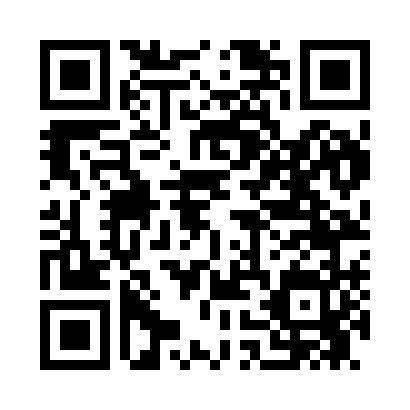 Prayer times for Smallett, Missouri, USAMon 1 Jul 2024 - Wed 31 Jul 2024High Latitude Method: Angle Based RulePrayer Calculation Method: Islamic Society of North AmericaAsar Calculation Method: ShafiPrayer times provided by https://www.salahtimes.comDateDayFajrSunriseDhuhrAsrMaghribIsha1Mon4:265:561:155:078:3410:032Tue4:275:561:155:078:3410:033Wed4:285:571:155:078:3410:034Thu4:285:571:155:078:3410:025Fri4:295:581:165:078:3310:026Sat4:305:581:165:078:3310:017Sun4:315:591:165:078:3310:018Mon4:315:591:165:078:3310:009Tue4:326:001:165:088:3210:0010Wed4:336:011:165:088:329:5911Thu4:346:011:175:088:319:5912Fri4:356:021:175:088:319:5813Sat4:366:031:175:088:319:5714Sun4:366:031:175:088:309:5715Mon4:376:041:175:088:309:5616Tue4:386:051:175:088:299:5517Wed4:396:051:175:088:299:5418Thu4:406:061:175:088:289:5419Fri4:416:071:175:088:279:5320Sat4:426:081:175:088:279:5221Sun4:436:081:175:088:269:5122Mon4:446:091:175:078:259:5023Tue4:456:101:175:078:259:4924Wed4:476:111:175:078:249:4825Thu4:486:111:175:078:239:4726Fri4:496:121:175:078:229:4627Sat4:506:131:175:078:219:4428Sun4:516:141:175:078:219:4329Mon4:526:151:175:068:209:4230Tue4:536:151:175:068:199:4131Wed4:546:161:175:068:189:40